Revised 10/24/2019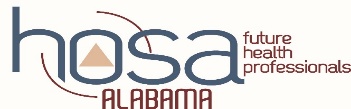 2019 HOSA STATE QUALIFYING EVENTS (SQE) On-line testing and digital submissions will be used for members to qualify for competition at Alabama HOSA’s State Leadership Conference (SLC).  All competitions, with the exception of most Recognition Events and Special Needs Events, MUST qualify through this process to advance to SLC. Healthcare Issues Exam is the only Recognition event tested through SQE online testing.SQE PREPARATIONS CHECKLISTAffiliate membersSet chapter deadlines for registration (State deadline is November 15)Collect student payment before your registration deadline ($10.00/competitor)Payment, including INVOICE, should be postmarked by November 22 (Send to Alabama HOSA Business Office)Secure a testing site that will accommodate the number of students testing each day during the testing windowMake sure your school computers can access the testing site:  http://www.hosa.org/hosaconf (link will only be active during the testing window)Secure a proctor that is NOT associated with HOSA or Health Science (i.e. librarians, counselors, admin., etc.)  Secure 1-2 back-up proctors in the event your primary proctor is unavoidably absent during your testing window.Have each identified proctor fill out the Proctor Agreement form and every advisor sign the Advisor Agreement Form, found at  https://www.alabamahosa.org/resources Conferences and SQE, by the deadline of November 15Submit information to “Identify Proctors for Online Testing” by the deadline of November 15 (you will need their email addresses) http://apps.hosa.org/hosaconf/login.jsp, login as local advisor, click “Online Testing Proctors”Without this step, your competitors will NOT be allowed to testDouble check your registration in the on-line systemCorrect events and studentsState Officer Candidates are identified under the options tab and have signed up for the officer testTeams are labeled correctly and are completeLink to registration tutorial that includes instructions for designating team members:  https://www.youtube.com/watch?v=jGkxjizqRjY&feature=youtu.be Remove any students that drop out PRIOR to the SQE deadlineThere will be no refunds for students that fail to test/competeOnce you confirm your registration information, print your invoice, and mail payment (with invoice) to our BUSINESS OFFICE ADDRESS below, postmarked on or before the deadline of November 22Alabama HOSA Business Office  PO Box 1440Owasso, OK 74055Confirm your testing dates with your proctors and your testing sites (Suggestion: do not wait until the last day of the testing window in case there is a problem with computer access)Make sure students taking the same test are all testing at the same time, but are not sitting next to each otherYou may test over several days, but all students taking the same test must test at the same timeFor example:  All medical terminology competitors must test on the same day, while medical spelling competitors can all be tested the next dayAssure that all proctors have received email login instructions and a proctor script on November 28Without this documentation in hand, they will not be able to log your student into the competitionProvide proctors with blank copy paper and BASIC calculators (not cell phones) for Medical Math competitors and blank copy paper for Extemporaneous Poster competitors.Assure that all students in competitive events requiring digital submissions have uploaded the required submissions to TALLO prior to the close of the SQE window. Digital submission requirements for non-testing events are listed later in this packetCheck www.alabamahosa.org for SQE results.  Qualifying numbers for each event are listed below.Use the link on the www.alabamahosa.org website to print a certificate of participation for each competitor, and a certificate of excellence for each qualifierDigital submission requirements for the non-testing events:ALL NON-TESTING event submissions should be uploaded to TALLOStudents must create an account in order to upload to the system: http://www.hosa.org/talloStudents do NOT have to complete all portions of TALLO in order to upload their submissionPlease contact TALLO for technical assistance  855-765-7836  https://www.tallo.com/contact/*Asterisked events do not have first round instructions in the guidelines and have been modified by Alabama HOSA to accommodate a Qualifying EventQualifying Numbers per Event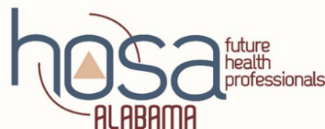  ATTENTION:The State Officer Exam will ONLY be offered during a separate State Qualifying Event timeframe from other SQE events- December 12th & 13th 2020. Candidates who complete officer applications and submit by Dec 7th will be added to the HOSA management system for testing by the state advisor. This test will NOT be offered again at State Leadership Conference (SLC).  The exam will be used to obtain the top 10 most qualified candidates for office. (REVISED 10/24/19)The top scorers for Healthcare Issues Exam will be posted on the www.alabamahosa.org website and are invited to SLC where they will be recognized during the Recognition Session on Friday.  There will be NO SQE testing for special needs and recognition events – ALL entries attend SLC for the following events:Testing times outside of the posted testing window will NOT be allowed.  Please schedule testing early in the window to allow for unexpected challenges.For team events, if a student is sick on the test date the entire team must agree to test the next day or the absent member must forfeit. Time will not be allowed outside of the testing window.You MAY substitute another competitor into the missing slot of a team event, provided you do not substitute more than 75% of a team.  This member replaces the other member in the event.You MAY NOT substitute competitors in individual eventsTest sessions will be timed in accordance with HOSA guidelines.  Timing begins when the test items are presented.  As a general rule it is 1 hour for 50 question tests and 1.5 hours for 100 question testsRefer to guidelines for event specific timesPlease review the use of scroll bars with competitors PRIOR TO TESTING.  Remind them not to close the testing window (do NOT click the “X”).  Closing the testing window terminates the test WITHOUT scoring and DISQUALIFIES the competitor.Once a student logs into a test, the test must be completed in that sitting.  There will NOT be an opportunity to save data and complete the test later.If the proctor has difficulty submitting a test, do NOT close the test.  Call Alabama HOSA at 334-694-4766 MIDDLE SCHOOL EVENTS and POST-SECONDARY/COLLEGIATE (PS/C) EVENTS:  Top six will be posted on www.alabamahosa.orgTop three will be invited to compete at International Leadership ConferenceMiddle School and PS/C competitors do NOT attend State Leadership ConferenceACTIVITYDEADLINES AND FEESNOTESSQE Registration opens				 September 13www.hosa.org, login as an advisor, and register affiliated HOSA members through the conference system.Proctor Agreement Forms AND Advisor Agreement Forms Duehttps://www.alabamahosa.org/resources/Under “conferences” and “SQE”November 15Proctor Agreements must be completed through the online form.  Anyone that might proctor your students needs to complete an Agreement.  Proctors will receive an email near the testing window with detailed instructions.Advisor Agreements must be completed through the online form  for EACH advisor associated with your school’s Health Science/PLTW Biomed Program.On-line Proctor IdentificationNovember 15Last day to identify proctors online.  Everyone that MIGHT proctor your students needs to be submitted online at www.hosa.org and login. SQE Registration Deadline:			November 15th by 11:00 pmLAST day to register members for SQE events.  Late registrations will not be accepted.SQE Registration fees		$10.00 dollars per competitorSQE Registration fee includes:ONE competitive event per memberPLUS the Healthcare Issues Exam, if desiredPLUS the state office exam if running for officeA digital participation certificateA digital certificate of excellence for state qualifiersSQE Registration paymentPAYMENT MUST BE MADE OUT TO ALABAMA HOSA AND POSTMARKED BY NOVEMBER 22 Mail to BUSINESS OFFICE W/ INVOICE:Alabama HOSA Business OfficePO Box 1440 Owasso, OK 74055alabama@ctsofinance.orgSQE Testing/Submission windowDecember 1 – 7On-line testing system will ONLY be open to your proctor during this time.State Officer Exam TestingDecember 12th and 13th (revised 10/24/19)Testing only for officer candidates who have submitted application by December 7th. State Advisor will register applicants for test.SQE Results					 By December 15th Qualifying competitors will be posted on the www.AlabamaHOSA.org website.SLC Registration DeadlineJanuary 8Late registrations will not be acceptedSLC Payment Postmark DeadlineJanuary 15th Mail to BUSINESS OFFICE W/ INVOICE: PO Box 1440 Owasso, OK 74055Public HealthUpload a YouTube link to TALLO-EACH MEMBER UPLOADSNo more than 4 MINUTESFollow round one directions in guidelines Extemporaneous Health PosterUpload a .jpg of the poster created to TALLOComplete on letter sized copy paper Proctor will provide 60 minutes after providing the topicTopic is provided to proctor prior to testing weekHealth Career PhotographyUpload a .jpg of TWO pictures to TALLO (3 will be required for SLC)Upload a .pdf of the written description (use guideline instructions for the description) and permission forms for each of the submitted pictures to TALLOOfficial portfolio is NOT needed for SQE. Job Seeking SkillsUpload a pdf of resume and cover letter to TALLOPrepared SpeakingUpload a 2 minute YouTube link to TALLO.  The video should be a shortened version of the complete Prepared Speaking presentation, highlighting the main points.  It should give the judges a good idea of what to expect if the student moves forward to SLC.  It should allow them to score the content, organization, and delivery as described on the score sheet.Health Career DisplayUpload a pdf copy of the reference pageUpload a YouTube link to TALLO videoing the display- EACH MEMBER UPLOADSInclude measuring the display in the video (height/width/depth)Do NOT include verbal presentation or explanations Video should be no more than 2 MINUTESThe video should clearly show everything that is scored on the Round 1 rubric Any item not clearly seen in the video will be given a score of zero (0).Health EducationUpload a YouTube link of the team describing their presentation to TALLO- EACH MEMBER UPLOADSCover the presentation content required in the guidelinesNo more than 6 MINUTESUpload a pdf of the Lesson Plan Narrative portion of the portfolio to TALLO- EACH MEMBER UPLOADSPLEASE NOTE: FINALISTS WILL HAVE TO REVISE THIS SUBMISSION BEFORE SLCPublic Service AnnouncementUpload the PSA video YouTube link to TALLO- EACH MEMBER UPLOADSUpload a pdf copy of the reference page- EACH MEMBER UPLOADSMedical InnovationUpload a You Tube Link of a 60 second video demonstrating display measurements & reference page only for rubric scoring purposes- EACH MEMBER UPLOADSUpload an additional YouTube link to TALLO under the correct event section- EACH MEMBER UPLOADSMaximum of 60 second video showcasing the innovation and inventor(s)Should explain how the innovation works and show it in action using the replica/prototype createdMust include competitors’ names, HOSA chapter/division, ages, hometown, and name of innovationNo music, graphics, special effects, or text needed  Video must explain how the innovation works and show it in action using the replica created. You can view a sample video here: https://www.youtube.com/watch?v=oNhIQHHdwoQ&feature=youtu.be *MRC PartnershipUpload a pdf of the HOSA/MRC Partnership Verification Form & Logistics Document: Section B (1-4) of guidelines-EACH MEMBER UPLOADSUpload a 2-3 minute you tube video link describing the partnership activities as per section C of the grading rubric titled “HOSA/MRC Partnership Overall Content”. Section D “Presentation/Delivery” will also be judged-EACH MEMBER UPLOADSAlabama only eventsN/A (judged/awarded at SLC only)Competitive EventNumber of top scores invited to SLCNotesBJSA N/A  (SLC event only, no limit)70 hrs by Jan 8 required for SLC awardBehavioral Health20Biomedical Debate10 teamsBiomedical Lab Science20CERT Skills10 teamsCPR/First Aid50 teamsCreative Problem Solving10 teamsCultural Diversities & Disparities20Dental Science20EMT20 teamsEpidemiology20Extemporaneous Health Poster20Forensic Science20 teamsHealth Career Display40 teamsHealth Career Photography40Healthcare Issues Exam50 (ONLY tested during SQE)# changes per year based on prior ILC registrationHealth Education10 teamsHOSA Bowl20 teamsHOSA HappeningsN/A (SLC event only, no limit)HOSA Service ProjectN/A  (SLC event only, no limit)70 hrs/dollars by Jan. 8 for SLC awardHuman Growth & Development20Interviewing SkillsN/A  (SLC event only, no limit)Job Seeking Skills20Medical Assisting20Medical Innovation10Medical Law & Ethics20Medical Math40Medical Reading20Medical Spelling20Medical Terminology100MRC Partnership10 teamsNursing Assisting100Nutrition20Outstanding HOSA MemberN/A (SLC event only, no limit)Outstanding State LeaderN/A (SLC event only, no limit)Pathophysiology20Personal Care N/A  (SLC event only, no limit)Pharmacy Science20Physical Therapy30Prepared Speaking20Public Health10 teamsPSA10 teamsSports Medicine40State Officer Test 10 STATE OFFICER CANDIDATESDec 12th or 13th testing window!!Veterinary Science40Outstanding HOSA Member/LeaderHOSA Spotlights (1 representative)HOSA Happenings(1 representative)Banner Parade(2-3 representatives)Interviewing SkillsPersonal CareBarbara James Service (all w/ 70+ hours approved by Jan. 8)HOSA Service Project(1 representative for each chapter  w/ 70+ hours/dollars approved by Jan. 8)